 АДМИНИСТРАЦИЯ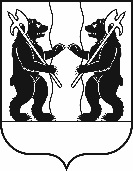 ЯРОСЛАВСКОГО МУНИЦИПАЛЬНОГО РАЙОНАПОСТАНОВЛЕНИЕ10.03.2020                                                                                                                               № 501О признании  утратившими силупостановлений Администрации ЯМР  В соответствии с Законом Ярославской области от 28 декабря 2017 г.       № 69-з «О перераспределении между органами местного самоуправления муниципальных образований Ярославской области и органами государственной власти Ярославской области полномочий в сфере рекламы», с учетом протеста прокурора Ярославского района Ярославской области                 от 11.06.2019 № 03-02-19/4619  Администрация района п о с т а н о в л я е т:Признать утратившими силу постановления Администрации ЯМР:- постановление Администрации ЯМР от 07.11.2014 № 3898                       «Об утверждении порядка организации демонтажа рекламных конструкций, установленных и (или) эксплуатируемых без разрешения, срок действия которого не истек»;- постановление Администрации ЯМР 30.12.2014 № 4844                       «О внесении изменений в постановление Администрации ЯМР от 07.11.2014 № 3898 «Об утверждении порядка организации демонтажа рекламных конструкций, установленных и (или) эксплуатируемых без разрешения, срок действия которого не истек»;	- постановление Администрации ЯМР от 18.12.2017 № 4252                       «О внесении изменений в постановление Администрации ЯМР от 07.11.2014 № 3898 «Об утверждении административного регламента предоставления услуги по выдаче разрешений на установку рекламных конструкций на территории ЯМР».	2. Опубликовать постановление в газете «Ярославский агрокурьер». 3. Контроль за исполнением постановления возложить на заместителя Главы Администрации ЯМР по экономике и финансам А.О. Щербака.         4.  Постановление вступает в силу со дня опубликования.Глава Ярославского муниципального района                                                                 Н.В. Золотников